北京大学外国语学院——北京大学新闻与传播学院 2024年“外国语言与国际传播”联合项目（FLIC）招生简章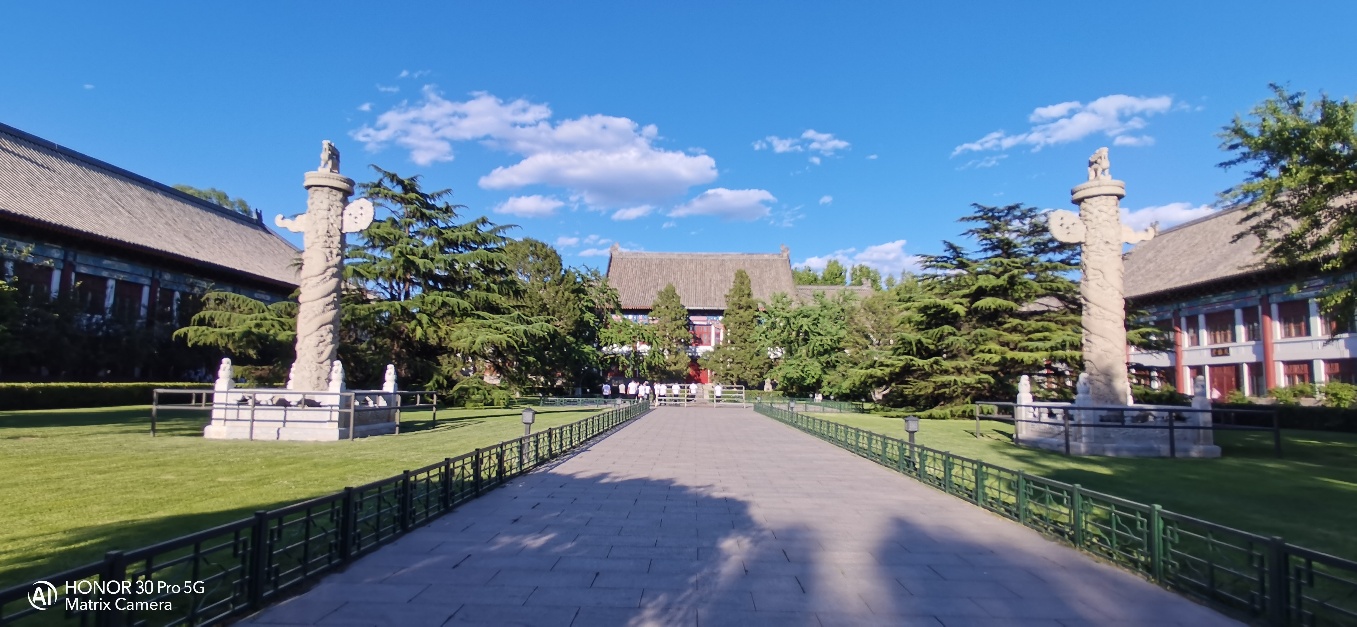 一、专业培养目标及要求北京大学外国语学院和北京大学新闻与传播学院共同开设的 “外国语言与国际传播”联合项目（英文全称：Foreign Languages and International Communication，英文简称“ FLIC”项目），于2022年9月正式启动。本项目旨在全面贯彻落实习近平总书记关于外语人才培养和国际传播的重要讲话和回信精神，积极服务国家战略，充分发扬北京大学的综合性学科优势，主动发挥北京大学外国语学院的外语学科在全国外语人才培养方面的引领作用，以及北京大学新闻与传播学院作为“中国新闻学和新闻教育之摇篮”的历史与学科优势，弥补国家在具有外语、新闻传播、国际关系等综合知识结构的复合型人才方面的缺口，为国家培养一批具有多元国际视野及良好外语基础的标志性创新人才。项目完成时，学生应对所学语言国家的新闻传播历史与现状有较全面的了解，具备扎实的专业语言能力，掌握相关国家政策法规、通晓新媒体技术，具有现代管理观念、能够在国际舞台上“讲好中国故事”，成为“有家国情怀、有全球视野、有专业本领的跨学科人才”。二、招生对象外国语学院2023级本科在读学生。热爱新闻传播学、专业成绩优异、在本专业排名前50%（含）以内且没有参加任何双学位学习的学生可自愿报名。每专业拟录取1-2名共20名学生，经外国语学院项目组专家委员会审核后择优录取并在外国语学院官网上公布录取名单。三、培养方案（一）学分要求与课程设置总学分：30学分，其中：1. 必修课程：14学分2. 选修课程：10学分3. 学术研究：2学分（与新闻传播有关的本科生科研立项项目并完成结题，可以相关课程论文形式提交）4. 实践实习课（完成制作短视频或相关报道要求）：2学分（二）本科毕业论文要求：论文选题应切合外国语言与国际传播交叉内容（三）课程安排1. 必修课程：14学分注：《中国文化走出去实践课》需提交完成5份国际/国内采编视频作品2. 选修课程（推荐课程）：10学分四、获得荣誉证书要求参加该项目的同学获得主修专业毕业证书并完成上述培养方案要求的课程，即可获得“外国语言与国际传播”联合项目的荣誉证书。五、报名方式（一）报名时间：2024年5月6日-5月7日（二）报名材料：申请表（系主任手签字，不接受电子签名章）（三）报名材料交到民主楼102温馨提示：录取名单将在外国语学院官网（sfl.pku.edu.cn）上公布。六、招生咨询会线下咨询会：2024年4月24日（星期三）下午13:00-15:00，二教107北京大学外国语学院本科生教务办公室 2024年4月11日附：2024年“外国语言与国际传播”联合项目（FLIC）申请表课号课程名称周学时学分开课学期01833920马克思主义新闻观22一下01830200新闻理论22一下01834200传播学理论33一下01834339国际传播学33一下01833740传媒伦理与法律法规22三上新开课中国文化走出去实践课22根据实际开课学期课号课程名称周学时学分开课学期01833750世界新闻史3301834337新闻采访写作2201830490广告媒体研究2201833850传播学研究方法3301834346国际新闻实践与案例2201834140媒介与社会变迁22新开课国际营销传播2201832150媒体与国际关系2201834240视频采访与写作2201832910视频编辑2201830330国际传播2201831750记录片与专题片创作2201832660媒介经营管理2201834290中国新闻史2201833970影视文化与批评2201831990跨文化交流学2201833280新闻评论2201834346国际新闻实践与案例2201830710新闻摄影2201834345非虚构写作22姓名院系学号专业性别手机绩点电子邮箱是否辅修双学位或参加其他本科证书项目，如有请具体说明是否辅修双学位或参加其他本科证书项目，如有请具体说明个人陈述：（中文1000—1500字，简述自己申请项目的目的、优势和学习/科研计划）学生签名：       年    月    日个人陈述：（中文1000—1500字，简述自己申请项目的目的、优势和学习/科研计划）学生签名：       年    月    日个人陈述：（中文1000—1500字，简述自己申请项目的目的、优势和学习/科研计划）学生签名：       年    月    日个人陈述：（中文1000—1500字，简述自己申请项目的目的、优势和学习/科研计划）学生签名：       年    月    日申请人所在院系意见：                                                            负责人签名：                                                        年    月    日申请人所在院系意见：                                                            负责人签名：                                                        年    月    日申请人所在院系意见：                                                            负责人签名：                                                        年    月    日申请人所在院系意见：                                                            负责人签名：                                                        年    月    日